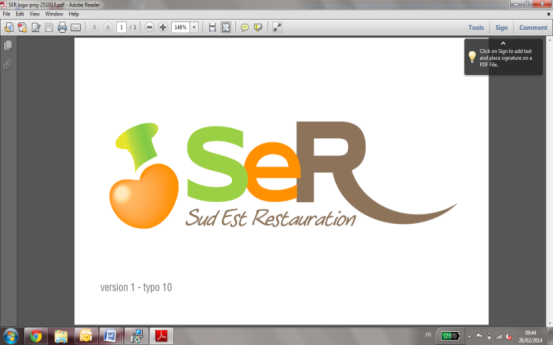 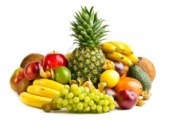 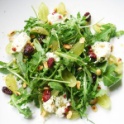 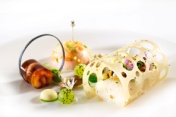 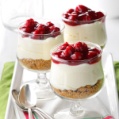 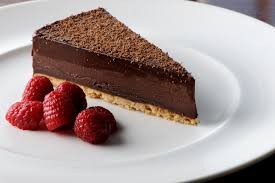 Menu OVE du 03 au 09 octobre 2022SUBSTITUT VIANDE ET PORCDéjeunerDînerLundi 03/10Betteraves échalotes Potée (Paleron de bœuf, choux, pommes de terre, navets et carottes) Fromage ou laitageFruit Salade verteQuiche fromagePoilée de champignons Fromage ou laitageCompote de fruitsMardi 04/10 Choux chinois Emince de volaille sauce aigre douceRiz cantonnais Fromage ou laitageSalade de fruit  ColeslawPates aux saumonsFromage ou laitageFlan caramelMercredi 05/10Salade d’endives Galette de boulgour sauce ProvençalePoêlé de légumes pestoFromage ou laitage Tarte chocolat BetteravesFlan de potironCroque fromage Fromage ou laitage Salade d’agrumesJeudi 06/10Falafel   Kebab sauce blanche  Légumes tajine Fromage ou laitageGlace Salade verteTartifletteTartiflette aux poissons Fromage ou laitageMousse café Vendredi 07/10Poireaux vinaigrette Moule sauce pouletteFrites Fromage ou laitageFruitsSalade d’endives noix Moussaka Fromage ou laitageCrème vanilleSamedi 08/10Salade de poivronsPoulet à la crèmeBoulgour / Petits poisFromage ou laitageParis BrestSalade composée Tarte mamie  Légumes au pestoFromage ou laitageFruitDimanche09/10Terrine de poisson MayonnaisePorc à la normande (Pommes caramélisées et oignons confits) Gratin dauphinoisFromage ou laitageGâteau basqueCarottes râpéesQuenelles aux champignonsFromage ou laitageCompote pomme